Sender’s AddressSender’s Email AddressDate Receiver’s NameReceiver’s Job Title Name of the College/ UniversityAddress of College/ UniversitySubject: Thank You Letter for a Post Residency InterviewDear ABC (Name of the Program Coordinator),With this letter, I would like to thank you for interviewing me for the MBA residency program at _______ college (Name of the College).Today’s discussion was very informative and it was nice to meet you and your department staff. After today’s interview, I feel more enthusiastic about this MBA program. I feel I will gain a lot of experience and knowledge regarding the corporate world.Thank you once again for taking the time out of your busy schedule to interview me for the MBA residency program. Kindly contact me on my email if you have further questions. I look forward to hearing from you soon.Sincerely,(Signature)Sender’s Full Name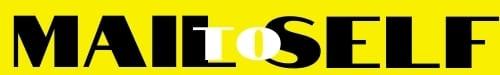 